Involvement Request Form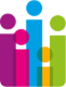 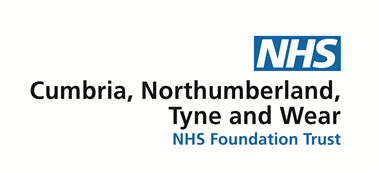 Please email your completed form to Involvement@cntw.nhs.ukSelect the area of interest for ActivitySelect the area of interest for ActivitySelect the area of interest for ActivitySelect the area of interest for ActivityStaff Training SessionsStaff RecruitmentWorking GroupsHospital inspectionsResearch ProjectsSharing a personal storyStaff Member submitting request:(Name and email)Lead Officer for Involvement Activity:(if different to above)Description of involvement activity:(150 words max, clear and concise. No jargon or abbreviations)Would you like Service users/Carers/Peer Supporters? How many?Date of involvement activity:Duration of involvement activity:(hours/days)What would be the Contributors role in this activity?Will there be any photography or filming for this request?Location of Activity:(Microsoft Teams/venue)